Volleyball ACT Strategic Plan – 2023 to 2025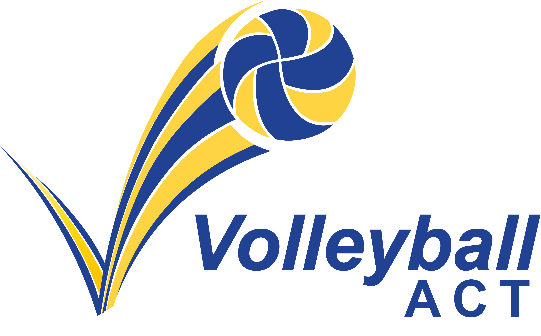 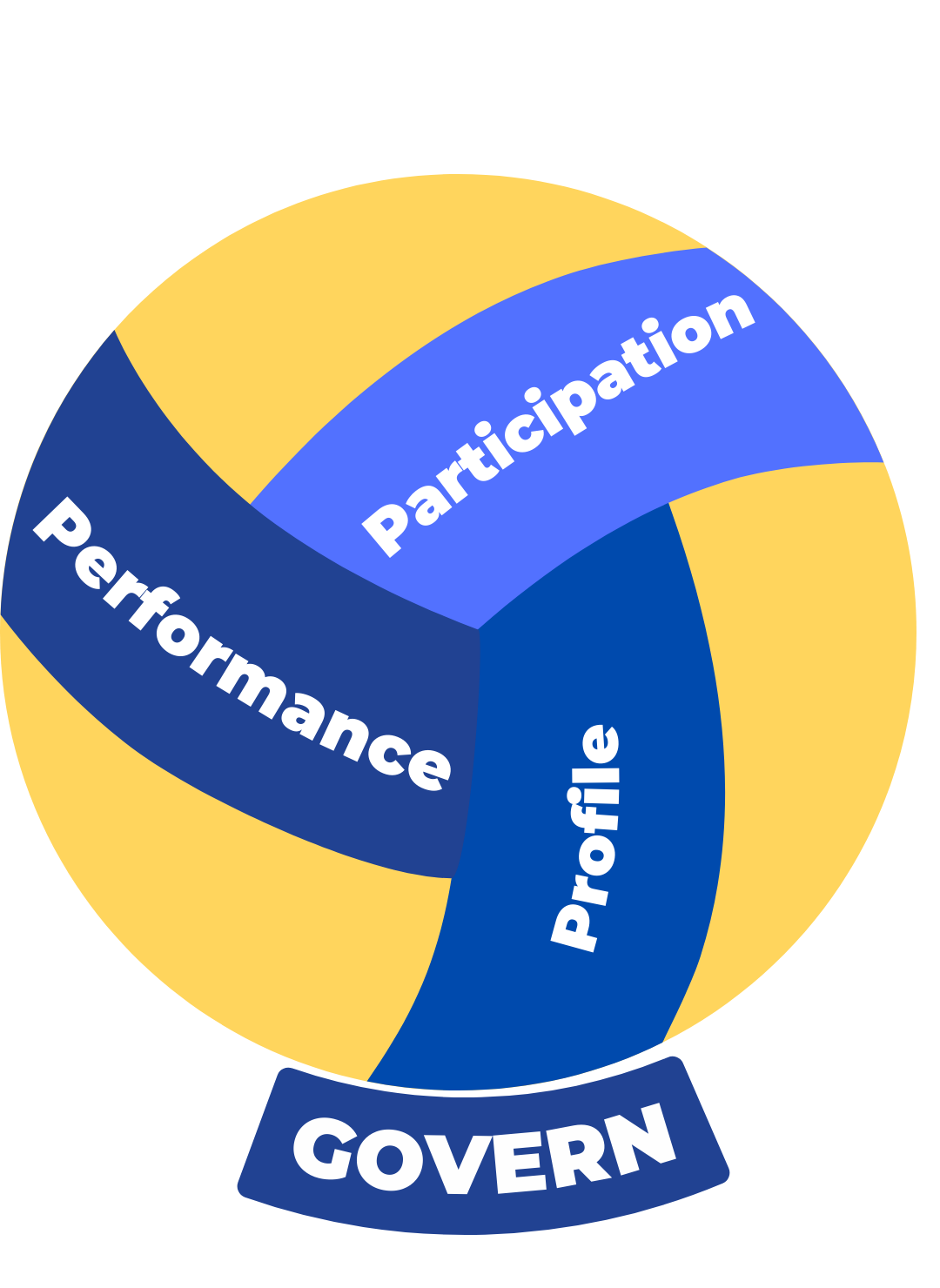 Vision:Be a leader in the growth and development of Volleyball.VACT Mission:Enable volleyball players, coaches and officials and volunteers from the ACT to achieve their aspirations through Volleyball. By developing, enhancing, and maintaining volleyball opportunities, in line with the VACT values.VACT Values:Inclusivity: Providing everyone the opportunity to be involved in Volleyball Commitment: Showing commitment to the development and maintenance of the sport.Respect: Valuing everyone’s role in the sport Excellence: Striving for holistic excellence within the sport Integrity: In policy, delivery, and transparency in all processesPerformanceParticipationGovernProfileTo provide performance development opportunities Providing opportunities to participate via new, existing and inclusive programSound governance and financial practices through effective leadershipIncrease the profile of volleyball in the communitySuccess Measures (Strategies)Success Measures (Strategies)Success Measures (Strategies)Success Measures (Strategies)1.1. Establish and provide pathways for athlete, coach, and officials development2.1. Well organised, effective, and expanded competitive opportunities in volleyball3.1 Establish periodic and systematic review of policies and procedures4.1 Maintain and develop meaningful engagement with community connections1.2. Provide opportunities and development for High Performance athletes, coaches, and officials2.2. Grow the volleyball participation base through expansion and inclusivity programs3.2 Ensure VACT community are aware and uphold VACT’s values, culture, and integrity policies4.2 Develop and implement a digital and content marketing strategy1.3 Develop and maintain resources to ensure sustainable performance opportunities2.3 Increase the diversity and inclusion within our community      3.3 VACT adequately protects itself from risk4.3 Increase and develop the venue experience and profile of the Lyneham Beach Facility2.4 Develop a school volleyball strategy3.4 VACT attracts and maintains the right team4.4 Improve the indoor volleyball venue experience3.5 Ensure financial stabilityMajor Initiatives Major Initiatives Major Initiatives Major Initiatives  Further investment in Indoor infrastructure Further investment in Indoor infrastructure Development pathways for Official and coaches Development pathways for Official and coaches Strategic planning focus on  Strategic planning focus on  Collaboration and adoption of RAP Collaboration and adoption of RAP Continue to grow school sport program & support club growth Continue to grow school sport program & support club growthCyclical review of corporate documents and policies to ensure compliance and best practice. Cyclical review of corporate documents and policies to ensure compliance and best practice. Cyclical review of corporate documents and policies to ensure compliance and best practice. 